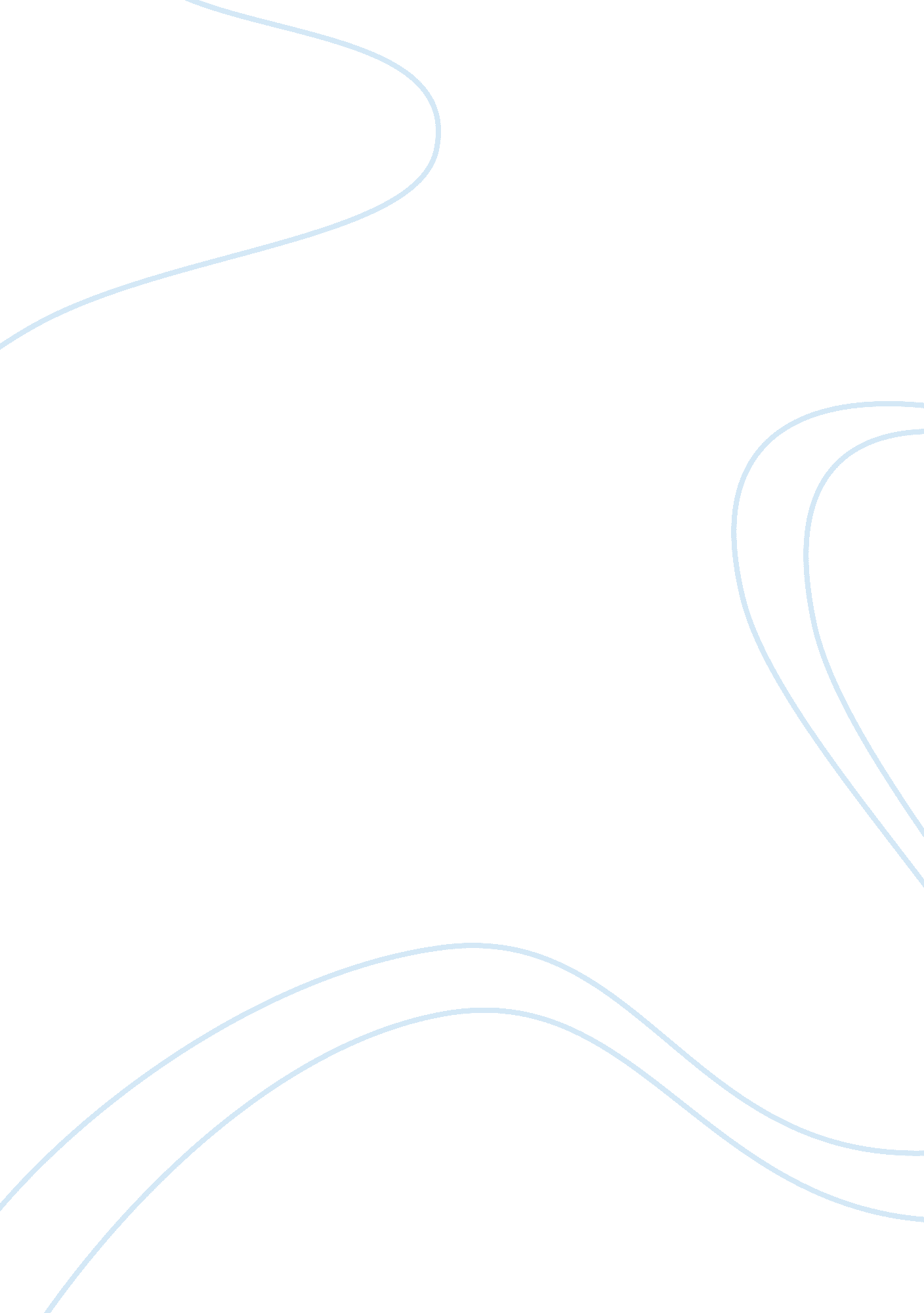 A variety of environmental problems education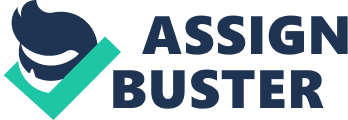 Contents Ethical Consideration This Earth is now confronted with a assortment of environmental jobs which preponderantly caused by human activities and the rapid population growing. It is really important to acknowledge that while bulk of these environmental jobs have their causes and effects, there are besides solutions to cut down their impact on this planet ( Duggan, 2010 ) . In 1977, United Nation Education, Scientific and Cultural Organization ( UNESCO ) and United Nation Environment Program ( UNEP ) with 66 member provinces of the United Nations had organized the universe ‘ s first intergovernmental conference on environmental instruction in Tbilisi, Georgia ( USSR ) . This Conference had the nucleus points included major environmental jobs in current society, the function of instruction in facing the challenges of environmental jobs, current attempts at the national and international degrees for the development of environmental instruction, the schemes for development of environmental instruction at the national degree, and regional and international co-operation for the development of environmental instruction ( UNESCO-UNEP, 1977 ) . In order to response to economic development, the consciousness and apprehension of environmental issues give the footing and principle for committedness and meaningful action towards environmentally sound and sustainable development. The chief environmental issues in Cambodia include habitat loss and worsening biodiversity, deforestation, land debasement, and natural jeopardies and catastrophes, such as inundations and drouths, H2O pollution, air pollution, windstorms, coastal flood, dirt eroding because of the economic growing ( Cardinal Intelligence Agency, 2012 ) . When we talk about environment, we focus on the life and inanimate things environing us, and it besides includes human existences andA the human-made. Human existences are an inseparable portion of environment and ca n’t last without the natural environment. If human existences are portion of the environment, their activities will hold an of import on the natural world. A Frequently, their activities affect theA environment becauseA they take resources from theA natural environment, add things to the environment, and replace the naturalA environment withA other things ( O’Brien, 1999 ) . At the same clip, while human activities have changed the environment, instruction and acquisition are important elements in promoting more sustainable development. Although the environment is impacted by human activities, instruction has proved effectiveness on demoing how to cut down our impact on the environment, to mend the damaged environment, and to be after and develop for sustainable hereafter ( Live & A ; Learn, 2007 ) . In add-on, environmental instruction has placed accent on the procedure of assisting people via formal, non-formal/informal instruction in order to acquire fullness, accomplishments, and values which the factors are forcing them to take portion in activities of sustainable development. It besides attempts to utilize these cognition and accomplishments to continue, preserve, and use the environment in a sustainable mode for present and future coevalss, and to larn how to use new engineerings, addition productiveness, avoid environmental catastrophes, alleviate poorness, use new chances and do wise determinations ( ASEAN, 2008-2011 ) . In other words, through human activities and modern engineerings, the natural environment alterations really fast, so it is rather of import for us to recognize about environmental jobs and to rectify these jobs correctly. A A For many environmental jobs, A we have combined the power of modern engineering with considerable ignorance about the effects ofA what we are doing. A Most significantly, environmental issues areA complicated andA invariably altering, so thereA is seldom one simple solution for environmental problems. A Environmental policy and direction is about covering with complexness, in Cambodia and throughout the universe ( O’Brien, 1999 ) . In the same instance, Cambodia now is confronting the most critical issues in environment and natural resources including surface H2O direction, substructure edifice on the Mekong, clime alteration, depletion of woods, grants for resource extraction, and debasement of dirt drove by unsuitable agricultural patterns ( Royal Kingdom of Cambodia, 2012 ) . The deficit of capacity to recognize about the environment is a important factor which leads to pollution and devastation. By recognizing the procedures of nature, husbandmans are able to acquire better outputs from their agribusiness. When Kampuchean citizens in rural have consciousness of their local environment, they can populate in harmoniousness with the natural and cultural environment. The consciousness of local environment is to cognize where the resources are, when they should garner resources and how many resources they must utilize. This local cognition is a signifier of environmental wisdom ( Cambodia Research Centre for Development, 1999 ) . Because of its troubled history, Cambodia was slower than other states to go active in environmental instruction. However, the Ministry of Environment was established in 1993 and since so some environmental instruction rules have been incorporated into authorities policies. Government besides created the Department of Education and Communication and Inter-Ministerial Steering Committee for environmental instruction in formal sector, primary and secondary and monk instruction ( NEEAC & A ; TSEMP, 2006 ) . The chief activities of environmental instruction in Cambodia started from 1993 to 1999 including, developing seminars and capacity-building workshops on environmental constructs and issues, a two-week national workshop on environmental instruction in Sihanoukville for 50 pedagogues and educational/environmental decision makers, pull offing the manual on environmental instruction for primary school instructors, pointing primary school instructor supervisors to work through the bunch school system to environmental concepts/issues and environmental instruction with regional workshops, ask foring representatives of 113 school bunchs in all states and municipalities in the state, fixing field-test about 2, 000 instructors in more than 700 primary schools, be aftering to distribution of the concluding version of the manual to all primary schools in Cambodia, and get downing new environmental instruction plans for secondary school instructor pedagogues and for monastic instructors ( O’Brien, 1999 ) . On the other manus, in the purpose of policy of Cambodia course of study development 2005-2009 released that after pupils graduated from schools, they would hold an appreciate cognition on environment and can keep and conserve their natural, societal and cultural environment ( MoEYS, 2004 ) . A few NGOs were the first groups to concentrate strongly on environmental instruction. By the late 2005, Osmose had trained 40 instructors ; Mlup Baitong trained 32 instructors for utilizing the portion of running extra-curricular-clubs for primary school pupils in Kampong Speu state and it paid instructors to include environmental instruction school lessons nearby. Save Cambodia ‘ s Wildlife had besides trained more than 200 instructors in seven states including Kampot, Koh Kong, Pursat, Kratie, Modolkiri, Ratanakiri, and Stung Treng about environmental consciousness. In add-on, Mlup Baitong has broadcasted a plan through the Women ‘ s Media Centre in two parts: 15 proceedingss on environmental issues and one hr for having call-in and has besides implemented environmental instruction through pagodas. At the same clip, more than 5000 pupils visited the Gecko Centre for environmental instruction and groups of 16 primary school pupils have been sing at that place one time a hebdomad after they were trained through the manual. Besides that, Food and Agriculture Organization ( FAO ) has besides trained 20 monastics in four pagodas ( Live & A ; Learn, 2007 ) . Mlup Baitong empowered primary and secondary school pupils to originate environmental comprehension intended to better the local environment of their schools and built up the competences of instructors and school managers for developing their pupils on environmental consciousness and accomplishments ( Mlup Baitong, 2010 ) . To this point, the merely focussed larning stuff has been produced on the environment for schools by NGOs. Unfortunately, some more general information about the environment in school text books is unavailable. For case, I could non happen any information about environment in scientific discipline and societal survey of Khmer text editions from classs 4 to classs 6 because they are non permeated. That would be a spread in school plans throughout the state. It is besides an chance for me to carry on research in order to seek the grounds why the ministry of instruction, young person and athletics does non integrate environmental issues into these classs. Problem Statement Although the Ministry of Education, Youth and Sport has a policy, environmental instruction in Kampuchean schools is non every bit developed as in many other states. But as yet, there is no grounds to propose that there is any co-ordinated attack to environmental instruction in Cambodia. By concentrating on environmental cognition of Grades 4-6 instructors who are in their concluding twelvemonth of primary instruction, this survey will give some visible radiation as to the current degree of cognition and learning about environmental issues of one group of Phnom Penh primary school pupils at the terminal of their school instruction. This survey investigates: the cognition and instruction of grade 4-6 instructors at Phnom Penh primary school about environmental issues, how frequently these instructors teach about environmental issues and the grounds for the frequence of learning on these issues. It besides investigates where pupils and instructors get their environmental cognition from. Research Questions What do instructors in classs 4-6 at a Phnom Penh primary school believes are the most of import environmental issues in Cambodia? How frequently do they speak about environmental issues in the schoolroom? What are the grounds for the frequence they talk about environmental issues in the schoolroom? The Significances of Study The intent of this survey is to look into about an facet of the function of instruction in turn toing on the current environmental issues in Cambodia that we are confronting today. After look intoing, we will cognize that who are responsible for those jobs, how we can cover with those issues, who should play a important function in take parting to decide those jobs. More significantly, it is besides important to construct capacity of primary school instructors concentrating on environmental cognition and accomplishments from grade 4-6 intended to transform that cognition to their pupils to guarantee and better the quality of life for current and future coevalss. Environmental consciousness or instruction for sustainability can do a existent part to accomplishing a sustainable development for Cambodia. If the consequences of this survey can lend to the development of environmental instruction in Cambodia, so pupils can develop the cognition, accomplishments, attitudes, practical experiences and motive to do their pupils aware of a sustainable hereafter. And it besides helps them to understand how the natural universe works through interconnected and mutualist systems, to link what they do at school to their household and community, to hold a strong apprehension of the critical environmental issues confronting Cambodia. Importantly through imroving environmental instruction, primary school instructors learn to more efficaciously pull off big categories, and to do their categories more engaging. When those instructors develop the accomplishments to present Environmental Education efficaciously, they develop learning accomplishments which can be used in all countries of the course of study. Strengthening the instruction of environmental instruction provides an entry point for beef uping learning by and large in Cambodia. Chapter 2 Literature Review This chapter reviews the literature about environmental instruction in schools internationally and in Cambodia as good which is stressing on the of import functions of instructors in primary school from class 4 to rate 6 they believe in the environmental issues. Otherwise, it shows how frequently they talk about the environmental issues to their pupils in schoolrooms as a portion of the literature. I will revise both international and national beginnings. I besides found available beginnings from popular web sites such as: Google, Google bookman, Google-books, MoEYS, MoE, and some paperss from Hun Sen library and travel to seek information at Mlup Baitong and Live & A ; Learn Environmental Education Organization based in Phnom Penh. In other manner, I try to look for some information from societal scientific discipline survey text editions of classs 4-6, but unluckily they are non permeated environmental issues for schooling. The cardinal points we use in this reappraisal are primary school instructors ‘ capacity of understanding on environmental issues, the frequence of their instruction about environmental issues, and what the grounds promoting them to speak about environmental issues in schoolroom. Furthermore for instructors ‘ cognition it included consciousness, attitudes, accomplishments, the ways of pattern, preparation, and methodological analysiss, particularly teaching methods. In instruction, it is required stuffs including guidebooks, school plans, and flipcharts intended to assist ease their instruction efficaciously. In this chapter, we will split the literature reappraisal into two parts, national and international. International Literature Review In the yesteryear, environmental instruction significantly focused on learning about the environment, presenting cognition, and making consciousness on environment for pupils in a schoolroom. And now environmental instruction efforts to set up a population is non merely knowing, but besides has positive attitudes and is taking an action to continue the environment ( Palmer, 1998 ) . Mosothwane ( 1991 ) asserted that instructors have played an of import function for supplying battle in the bringing of environmental cognition, its associated issues and their declarations. UNESCO-UNEP ( 1985 ) has explored the ways that societal scientific discipline instructors have incorporated environmental constructs into their lessons to heighten consciousness of environmental issues. Even though environmental instruction could be infused in all field surveies of the course of study, societal scientific discipline instructors still have duty to educate about many environmental jobs depending on considerations of economic sciences, society and political relations. But Learn & A ; Live ( 2010 ) argued that the functions of instructors in environmental instruction are non merely in supplying learning environment or supplying the cognition to their pupils, but besides to assist their pupils find out cognition for themselves. Harmonizing to Cutter-Mackenzie and Edwards ( 2006 ) besides has argued that it is really important for instructors who have cardinal apprehension of environmental instruction who have the ability to plan their ain learning stuff to supply learning to students. Furthermore, Kimaryo ( 2011 ) asserts that the function of instructors in implementing environmental instruction is to develop the literate citizenship to be of great importance. And it is besides the duty of authorities for developing a course of study with clear ends and content. The instructors ‘ capacity in instruction of environmental instruction has been developed and the instruction and acquisition tools are mandatory to be taken by their authorities in instruction programs and plans. In this article, Kimaryo ( 2011 ) explored instructors ‘ constructs of environmental issues because it is of import that they have a clear apprehension of the chief constructs. Therefore, the instructors ‘ perceptual experiences of environmental instruction and instruction for sustainable development are important for their instruction and reassigning their perceptual experiences to pupils. Vipinder Nagra ( 2010 ) argues that the instructor should understand all facets of environmental instruction so that they can make a comprehensive apprehension of environmental jobs and their solutions for future coevals. In making so, it has been expected that instructors are non merely come oning a positive attitude but besides environmental pattern and protection behaviour. Most significantly, to aware of environmental instruction of the school instructors, background is effectual on the instructors ‘ environmental instruction apprehension. Similarly, Cutter-Mackenzie and Smith ( 2010 ) claim that primary school instructors consider environmental instruction to be an of import field of surveies but they lack accomplishments and cognition to be successful in learning environmental instruction. On the other manus, Live and Learn Environmental Education, an environmental NGO, took a wider expression than Cutter-MacKenzie and Smith conducted what they called ‘ rapid appraisal of perceptual experiences ‘ in Timor-Leste ( Live & A ; Learn, 2011 ) and Eritrea ( Live & A ; Learn, 2009 ) . The appraisals considered local contexts and conditions and their ultimate end was to beef up environmental instruction in primary schools through resource development, teacher preparation and pupil leading. In both state of affairss, the surveies found that pupils and instructors have a close relationship with the physical environment and concern about issues impacting them such as H2O quality. Harmonizing to Live and Learn ( 2011 ) asserted that the consequence of their study is required to make the environmental instruction enterprise with 3 phases which emphasize on the resource development, teacher preparation, and pupil leading. The first phase focuses on beef uping the ability of instructors in order to supply environmental instruction to rate 4-6 pupils in accordant with Estudo Do Meio course of study. In the same instance, Live and Learn ( 2009 ) has conducted a research in Eritrea about “ Rapid Assessment of Perceptions ” sing the simple school environmental instruction, and the chief intent of this research conducting is to develop an consciousness of local peoples ‘ perceptual experiences of environmental and educational issues. The consequence released that the peoples ‘ perceptual experiences of environmental issues have been interacted with their immediate environment and they besides show a concern related to H2O handiness and quality. Furthermore, RAP besides identified that Eritrean people have the strong relationship with school communities and close connect to their physical environment. Arinlade and Raheem ( 2005 ) in their research indentified that instructors were cognizant of the permeating of environmental instruction the Nigerian Primary School. This is because of the bulk of primary school instructors are undergoing classs to better their cognition. The consciousness of environmental instruction is portion of the general surveies offered at all degrees of instruction. Harmonizing to Robinson, Haq and Young ( 2011 ) pointed out that instructors require a support from relevant bureaus in order to beef up their cognition sing environmental issues and to alter their ain thought. And they recommended that a plan of in-service instructor preparation should be procedure to actuate the instruction of environmental instruction in Estudo Do Meio at the classs 4-6 degree. National Literature Review Environmental instruction is still immature in Cambodia and focused research about the environmental attitudes of pupils and instructors does non yet exist. My proposed research will get down to make full that big spread. What has been written about environmental instruction is general. The readyings for environmental instruction in Cambodia have been begun after the Ministry of Environment ( MOE ) was established since 1993. The MOE has created six chief proficient sections including the Department of Environmental Education and Communication ( DEEC ) . The DEEC has to play an of import function to originate, co-ordinate and cooperate with relevant governmental organisations, local and international bureaus, concern sectors, spiritual, and local communities in order to better environmental capacity edifice and consciousness ( Sith, 2004 ) . Muth ( 2012 ) and Sith ( 2004 ) identified that after the constitution of MOE in 1993, the MOE, Ministry of Education, Youth and Sport ( MOEYS ) , and Ministry of Cult and Religion Affairs ( MOCRA ) have established an Inter-Ministerial Steering Committee for Environmental Education ( IMSCEE ) to implement all environmental instruction activities. The IMSCEE was responsible for all environmental instruction plans in formal instruction for primary, secondary, and third schools and Buddhist schools funded by UNDP/CEAT. In the study of Southeast Asia: Cambodia, Muth ( 2012 ) pointed out that the chief intent of environmental instruction in Cambodian is to promote citizens to understand and appreciate the complex nature of the environment, and play an of import function for decently pull offing environment. The facts and cognition in transforming from instructors to pupils surely have the greatest restriction in formal instruction unless developing plan is non existed because instructors do non hold any related development of accomplishments or understanding decently about environmental issues ( Asian Development Bank, 2002 ) . The Rapid Assessment Perceptions ( 2004 ) besides identified some countries where environmental instruction can be strengthened via capacity edifice for existent execution of environmental instruction by developing instructors. Through the undertaking of Asian Development Bank ( ADB ) on environmental issues in Tonle Sap, Asker and Nielsen ( 2004 ) argued that environmental instruction stuffs look good on paper, but genuinely instructors were non needfully utilizing them in schoolrooms. Therefore, the demand to construct capacity for more effectual instruction and broad spread implementing should be made through maestro instructors and instructor preparation colleges. More than that, the instructors truly need inducements for practising environmental instruction in their instruction following preparation. They besides found that presently, fiscal inducements are offered for environmental instruction to be taught as a separate topic. Harmonizing to Live and Learn ( 2006 ) found that the environmental instruction attempts will be done to better cognition on environmental issues at all degrees of Kampuchean society concentrating on the ecosystem of the Tonle Sap. In add-on, turning an understanding about human activities affected on environment is cardinal function of instruction intended to cut down this impact and heighten a more sustainable hereafter. Furthermore, harmonizing to Live and Learn, environmental instruction can take to the development of environmental moralss in Cambodia which can assist guarantee sustainable development in the part. The Coastal Zone Management Project for 2002-2007 ( 2004 ) has established a text edition entitled “ Teacher ‘ s Guide for Environmental Education in Primary Schools ” and this text edition aimed to develop the preparation plan on environmental instruction for lead primary school instructors and attempted to heighten excess consciousness of the constructs and coastal environment as new lessons for lead primary school instructors. Therefore, they will be able to reassign the cognition to their pupils to better understand about the environmental issues and can enable them to love and to take attention of environment, and to take portion in environmental preservation. Asker and Nielsen ( 2004 ) have besides found that what the most of import is that environmental instruction learning schemes must hold with instructors ‘ perceptual experiences of their demands and capablenesss. The effectual instruction of instructors in environmental instruction would, in fact, involve the schemes for advanced design for personal and community wages. Advanced inducements would give an authorization that will be improved through their engagement. Sith ( 2004 ) asserted that the IMSCEE has launched a plan called “ integrating environmental instruction into primary school degree ” in 1995 which began with the development of environmental instruction stuffs for both instructors and pupils. In this plan, 50 primary school ‘ s instructors were besides invited to take part. The chief intent of this plan was to present environmental instruction stuffs and cod feedback, remarks and recommendations from participants. Then the IMSCEE has printed the first bill of exchange of instructors guide and environmental manual for primary school instructors. That learning manual consisted of 10 faculties for each consisting one lesson and several practical exercisings. Chapter 3 Methodology In this chapter, the trying methods, informations aggregation methods and ethical consideration will be identified. In this survey, qualitative research attack will be applied to look into primary school instructors ‘ cognition and their instruction about environmental issues in schoolrooms. Silverman ( 2006 ) provided a remark that if we want to detect how people attempt to vote or to do a societal study, so we may take a quantitative method. In contrast, if we concern with happening people ‘ s life histories or day-to-day behaviour, so we may utilize qualitative methods. Qualitative research methods have their ain strengths and restrictions. Therefore, the chief strengths of this qualitative research method based on the deepness of apprehension and the flexibleness that it permits ( Anderson, & A ; Taylor, 2009 ) . For Hussain ( 2001 ) has identified that qualitative research emphasizes the importance of looking at variables in the natural scene which is concerned with trying to decently depict, decode, and construe the significances of phenomena happening in common societal contexts. Harmonizing to Putney and Green ( 1999 ) have contributed the construct of qualitative attacks by stating that the qualitative attacks provided the ways to transcribe and analyse the dianoetic building of mundane facts, to analyze the eventful nature of larning within and across events, and to research the historical nature of life within a societal group of local scene. These attacks can supply more in-depth, comprehensive, rather item, and utile information having from utilizing this method. They besides addressed a holistic position of the phenomena under probe and the flexible ways to execute informations collection. A Harmonizing to MadrigalA andA McClain ( 2012 ) clarified that Qualitative research attack can supply us with inside informations about human behaviour, emotion, and personality features in which quantitative attack ca n’t fit. Qualitative information includes information about behaviours, demands, desires, modus operandis, usage instances, and a assortment of other information. But the PARK comrade, JIPS/ ACAPS ( 2012 ) illustrated that the important strengths of qualitative attack provide rich and elaborate information, positions of specific societal and cultural contexts, inclusion of a diverse and representative cross subdivision, in-depth analysis of emergent impact, limited Numberss of participants. , and limited resources. Qualitative research besides has restrictions in informations roll uping. In peculiar, qualitative research can turn to the challenges of consequences, cogency, wider deductions and dependability ( Smith, 2001 ) . In the undermentioned subdivisions of this chapter there will be description on the sampling and informations aggregation methods, and the ethical issues raised in the behavior of the research and how they were addressed. Sampling Method In this subdivision, I decided to take a convenience trying method for this survey because I knew participants who teach at Phnom Penh primary school, particularly school principals, and that school is really near to my topographic point ; they readied to entree and voluntary to take part in this survey. In add-on, trying method has its restriction because the really little population was composed of voluntaries the consequence of survey can non be generalized to the full instruction population ( Gay, Mills, & A ; Airasian, 2009 ) . Sample size. Although qualitative probes by and large involve the usage of little samples, pick of sample size still is a cardinal consideration because it determines the extent to which the research worker can do each of the four types of generalisations ( Onwuegbuzie & A ; Leech, 2007 ) . The research is conducted in the signifier of a instance survey. The sample of 80 instructors of the full population is chosen purposively to finish the questionnaire survey. Besides, 80 instructors are besides selected purposively to affect in the focal point group treatment. The research worker intends to take a non-probabilistic convenient trying process for the survey because, as its name suggests, it is convenient, fast, economical and less-time consuming. Besides, it is easy to carry on and the participants are available and voluntary to take part in the survey ( Louis, Lawrence & A ; Keith 2007 ) . Data aggregation For this research, primary school instructors will be sought in Phnom Penh primary school. Phnom Penh primary school instructors have been separately interviewed. The purpose is to interview 60 primary school instructors. In this instance of survey, we utilize assorted techniques for roll uping informations such as questionnaires and interview participants. A semi-structured interview agenda was prepared in order to obtain the constructs of instructors sing environmental instruction consciousness. All interviewees have to read the information papers and signed the grant papers. The interviews were conducted by utilizing an audio-recording as instrument. Questionnaire. The questionnaire is used in order to obtain descriptive and frequences informations of the survey. The research worker employs questionnaire because it is able to be administered without the presence of the research worker and is easy to analyse with many computing machine package bundles ( Wilson & A ; Mclean 1994 ) . In add-on, Questionnaire is familiar to most people. About everyone has had some experience finishing questionnaires and they by and large do non do people discerning. Questionnaire besides reduces prejudice. There is unvarying inquiry presentation and no middle-man prejudice. The research worker ‘ s ain sentiments will non act upon the respondent to reply inquiries in a certain mode. There are no verbal or ocular hints to act upon the respondent. Nevertheless, the research worker demand to put great sum of clip to develop, pilot, and polish questionnaire and informations collected may miss of flexibleness of reacting ( Wilson & A ; Mclean 1994 ) . The rate of return can besides be a major concern when the research worker uses this information roll uping tool ( Gray & A ; Nancy 1998 ) . Individual interviews. The interviews will be conducted by utilizing an audio-recording instrument. In order to roll up information we will interview as a group through the questionnaires because it is best manner to bring forth informations, but the survey still uses other manner to do the informations more enriched and valid. Therefore, single interview will besides be used as a 2nd information aggregation tool for the survey. It will assist researcher to derive deeper apprehension of the participants ‘ feeling. Otherwise to clear up the confusing of questionnaires and to happen more inside informations of the subjects that emerged from questionnaires response ( Gay, Mills, & A ; Airsian, 2009 ) . Another survey conducted by Creswell ( 2009 ) asserted that it is the best and flexible manner for researcher move on the line inquiry and it is utile manner for research worker to detect straight the response that participate will reply. They will make positive ambiance, secure and natural scene topographic point where participants are encouraged to portion both positive and negative remarks ( Anderson & A ; Arsenault, 1998 ) . The single interview will be used to acquire farther information from participants. This survey will be gained clear information response from the participant when respondents understand the intent of the interview ( Williman, 2011 ) . Ethical Consideration Research moralss is rather of import thing in research conducting that involves a consideration of the behavior of research workers in relation to their ain behaviour and how they relate to others during carry oning research ( Connolly, 2003 ) . In this subdivision, the ethical issues are considered to be faculties of processs for safeguarding research involvements of participants. Research ethics ab initio trades with the interaction between research workers and their participants. Professional moralss trades with many other issues including concerted and mentoring relationships among research workers, rational belongings, informations fiction, plagiarism and so forth ( Family Health International, Mack & A ; Woodsong, 2005 ) . Capron ( 1989 ) has provided a remark that a peculiar research should be based on the three rules: regard for people, beneficence, and justness. First, the participants ‘ right such as right to inform, right to take part, and right to retreat without punishment is considered in the research. A 2nd ethical rule is focused on beneficence such as maintaining goodness for participants and avoiding injury. The 3rd rule refers to equal part and equity, and the characteristic of this rule is to avoid development and maltreatment of participants. Family Health International, et Al. ( 2005 ) have contributed about three rules stating that regard for individuals is to guarantee the liberty of participants, to protect people from development of their exposure, to esteem the self-respect of all participants in research. For beneficence, they included psychological and societal hazards, and maximising the benefits of research participants ; justness is to vouch a just part of the hazards and benefits doing from research. In add-on, some bioethicists included regard for communities as a 4th rule because regard for communities is considered as a responsibility of research worker to forestall the values and involvements of community from injury. Harmonizing to Kanuka and Anderson ( 2007 ) , and Taylor ( 2008 ) have identified that strengths that arise from ethical patterns are virtuousnesss in a peculiar societal context. If we want to be virtuous research workers, so we should hold the virtuous research communities. Otherwise, there are besides restrictions of moralss which are socially constructed. In peculiar, they have found that it is more hard to cognize how ethical behaviour is being socially constructed and act uponing the capacity to better the ethical research communities ( Pritchard, 2002 ; Simons & A ; Usher, 2000 ) . 